Маршрутная технологическая карта по вышивке лентами броши№п/поперацияграфическое изображениеинструменты и материалы1Выбрать форму броши из имеющихся шаблонов (2 шт.). Картонная форма-заготовка2Определить композициюТкань, карандаш (мел)3Вставить ткань с нанесённым рисунком в пяльцы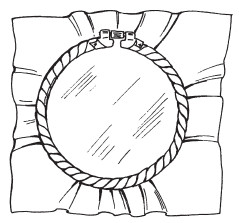 Ткань, пяльцы4.Выбрать  цветовую гамму работы (холодная, тёплая), подобрать по цвету ленты для вышивки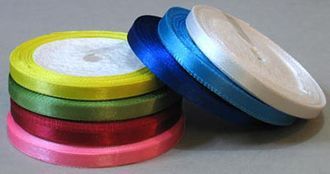 Ленты5.Отрезать ленту (не длиннее 30 см), срезать край наискосок, опалив его, вдеть в иглу. 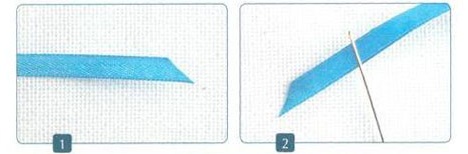 Лента, игла с большим ушком, зажигалка.6.Край ленты дважды подогнуть на 5 мм, вколоть иглу в центр подогнутого края и, придержи-вая ленту, вытянуть её через подгиб, пока не затянется плос-кий узелок.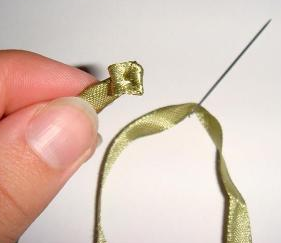 Лента, игла7.Вышить цветы (приёмы: роза-«паутинка»; цветок из присборенной ленты; петля с прикрепкой)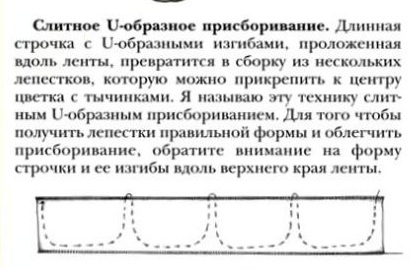 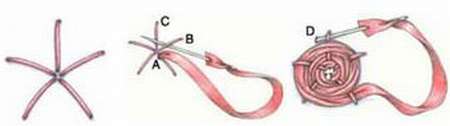 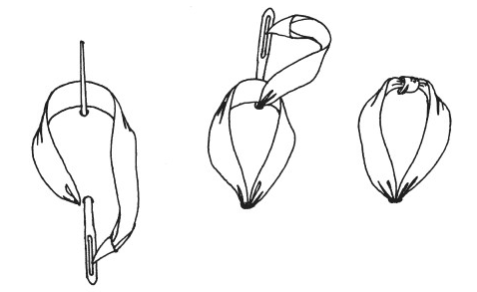 Ткань в пяльцах, лента, игла8.Вышить листья (приёмы: петля с прикрепкой, ленточный стежок)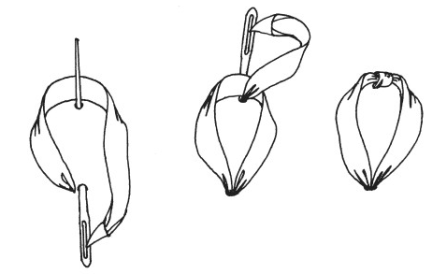 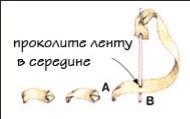 Ткань в пяльцах, лента, игла9.В соответствии с замыслом вышивку лентами можно дополнить вышивкой нитками мулине, бисером.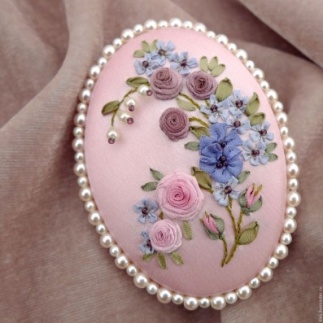 Вышивка, игла, бисер, нитки мулине10.Концы лент закрепить на изнаночной стороне, заведя под стежки, либо подшив рабочей ниткой.Ткань в пяльцах, лента, игла11.Вышитый  фрагмент вырезать из ткани, оставив припуски вокруг контура около 2 см.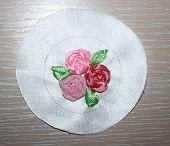 Вышивка, ножницы.12. На шаблон наложить синтепон, поверх наложить вышивку. Стянуть края вышивки швейными нитками с изнаночной стороны.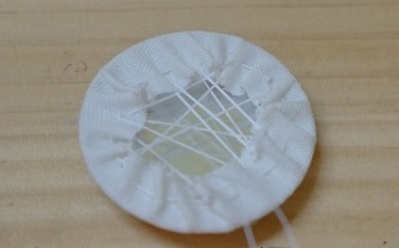 Вышивка, синтепон, ножницы, игла, швейные нитки13.Второй шаблон обтянуть тканью, стягивая края ткани аналогичным образом. Пришить крепление – булавку.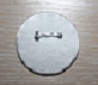 Вышивка, ножницы, игла, швейные нитки, крепление-булавка.14.При желании к изнанке шаблона с вышивкой пришить кружево.Шаблон с вышивкой, кружево, нитки, игла.15.Сшить обе части броши между собой потайным швом.Детали броши, нитки, игла.